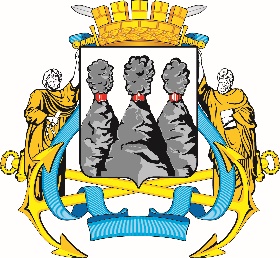 Ленинская ул., д. 14, Петропавловск-Камчатский, 683000Тел. (4152)30-25-80 (2450), факс (4152)42-52-29, e-mail: duma@pkgo.ru, duma.pkgo.ru ПРОТОКОЛзаседания Комитета Городской Думы Петропавловск-Камчатского городского округа по местному самоуправлению и социальной политике от 11.02.2021г. Петропавловск-Камчатский,ул. Ленинская, д. 14, зал заседаний № 429Время начала: 16:30 часовВремя окончания: 17:45 часовПредседательствующий:Присутствовали:ПОВЕСТКА ДНЯ:1. (1) Об отчете начальника Управления Министерства внутренних дел Российской Федерации по городу Петропавловску-Камчатскому о деятельности полиции за 2020 годДокл.: УМВД 2. О дополнительных мерах социальной поддержки лицам из числа коренных малочисленных народов Севера, Сибири и Дальнего Востока, проживающим на территории Петропавловск-Камчатского городского округаДокл.: Воровский Андрей ВикторовичСодокл.: Шайгородский Грант Анатольевич3. (3) О принятии решения о внесении изменений в Устав Петропавловск-Камчатского городского округа (публичные слушания от 15.12.2020)Докл.: Воровский Андрей Викторович4. (4) О принятии решения о внесении изменений в Устав Петропавловск-Камчатского городского округа (публичные слушания от 19.01.2021)Докл.: Воровский Андрей Викторович5. (6) О принятии решения о внесении изменения в Решение Городской Думы Петропавловск-Камчатского городского округа от 05.07.2016 № 453-нд «О порядке управления и распоряжения имуществом, находящимся в собственности Петропавловск-Камчатского городского округа»Докл.: Сайдачаков Павел Валерьевич6. (7) О принятии решения о внесении изменений в Решение Городской Думы Петропавловск-Камчатского городского округа от 02.03.2016 № 397-нд «О Контрольно-счетной палате Петропавловск-Камчатского городского округа»Докл.: Воровский Андрей Викторович7. (9) О принятии решения о внесении изменения в Решение Городской Думы Петропавловск-Камчатского городского округа от 26.04.2019 № 171-нд «О порядке осуществления контроля за соответствием расходов муниципального служащего, его супруги (супруга) и несовершеннолетних детей их доходам»Докл.: Воровский Андрей Викторович8. (11) О внесении изменений в решение Городской Думы Петропавловск-Камчатского городского округа от 20.05.2020 № 677-р «О создании рабочей группы по разработке проекта решения Городской Думы Петропавловск-Камчатского городского округа «О внесении изменений в Решение Городской Думы Петропавловск-Камчатского городского округа от 28.08.2013 
№ 122-нд «О гарантиях и компенсациях для лиц, являющихся работниками организаций, финансируемых из бюджета Петропавловск-Камчатского городского округа»Докл.: Воровский Андрей Викторович9. (14) О внесении изменений в решение Городской Думы Петропавловск-Камчатского городского округа от 28.11.2012 № 28-р «О создании Конкурсной комиссии в Петропавловск-Камчатском городском округе и ее составе»Докл.: Воровский Андрей Викторович10. (18.10) Об утверждении доклада о выполнении наказов избирателей в Петропавловск-Камчатском городском округе за 2020 годДокл.: Воровский Андрей Викторович11. (10) О принятии решения о внесении изменений в Решение Городской Думы Петропавловск-Камчатского городского округа от 29.03.2011 № 334-нд «О порядке реализации права депутата Городской Думы Петропавловск-Камчатского городского округа на депутатский запрос и депутатское обращение»Докл.: Монахова Галина Васильевна12. (18.7) О внесении в порядке законодательной инициативы в Законодательное Собрание Камчатского края проекта закона Камчатского края «О внесении изменения в Закон Камчатского края «О муниципальных должностях в Камчатском крае»Докл.: Монахова Галина Васильевна 13. (18.11) О принятии решения о внесении изменений в Решение Городской Думы Петропавловск-Камчатского городского округа от 27.06.2012 № 509-нд «О порядке материально-технического и организационного обеспечения деятельности органов местного самоуправления Петропавловск-Камчатского городского округа»Докл.: Воровский Андрей Викторович14. (15) О награждении Почетными грамотами Городской Думы Петропавловск-Камчатского городского округа воспитателей муниципального автономного дошкольного образовательного учреждения «Детский сад № 56 комбинированного вида»Докл.: Воровский Андрей Викторович 15. (17) О награждении Почетной грамотой Городской Думы Петропавловск-Камчатского городского округа Смолиной Светланы ЮрьевныДокл.: Воровский Андрей Викторович16. (16) О награждении Почетной грамотой Городской Думы Петропавловск-Камчатского городского округа Кузнецовой Елены ВикторовныДокл.: Воровский Андрей Викторович17. (18.2) О награждении Почетными грамотами Городской Думы Петропавловск-Камчатского городского округа военнослужащих войсковой части 10103Докл.: Воровский Андрей Викторович18. (18.3) О награждении Почетными грамотами Городской Думы Петропавловск-Камчатского городского округа работников культуры Докл.: Воровский Андрей Викторович19. (18.5) О награждении Почетными грамотами Городской Думы Петропавловск-Камчатского городского округа Дубелевича Виталия ЮрьевичаДокл.: Воровский Андрей Викторович20. (18.6) О награждении Почетной грамотой Городской Думы Петропавловск-Камчатского городского округа Гавриловой Валентины ВладимировныДокл.: Воровский Андрей Викторович21. (18.12) О награждении Почетной грамотой Городской Думы Петропавловск-Камчатского городского округа муниципальных служащих администрации Петропавловск-Камчатского городского округа и ее органовДокл.: Воровский Андрей Викторович22. (18.4) О награждении Почетными грамотами Городской Думы Петропавловск-Камчатского городского округа работников аппарата Городской Думы Петропавловск-Камчатского городского округаДокл.: Воровский Андрей Викторович23. Разное(Решение принимается открытым голосованием: «за» -10, единогласно)ГОРОДСКАЯ ДУМАПЕТРОПАВЛОВСК-КАМЧАТСКОГОГОРОДСКОГО ОКРУГАКОМИТЕТ ПО МЕСТНОМУ САМОУПРАВЛЕНИЮ И СОЦИАЛЬНОЙ ПОЛИТИКЕ Воровский А.В.-заместитель председателя Городской Думы Петропавловск-Камчатского городского округа - председатель Комитета по местному самоуправлению и социальной политике, депутат Городской Думы Петропавловск-Камчатского городского округа (далее – депутат Городской Думы) по избирательному округу № 5.Богданова Е.В.Богданова М.А.--депутат Городской Думы по единому муниципальному избирательному округу;депутат Городской Думы избирательному округу № 8;Гусейнов Р.В.-депутат Городской Думы по единому муниципальному избирательному округу;Зубенко Е.В.Кадачигова Д.С.--депутат Городской Думы по избирательному округу № 6;депутат Городской Думы по единому муниципальному избирательному округу;Монахова Г.В.-председатель Городской Думы Петропавловск-Камчатского городского округа, депутат Городской Думы по единому муниципальному избирательному округу;Прудкий Д.А.-заместитель председателя Городской Думы Петропавловск-Камчатского городского округа - председатель Комитета по городскому 
и жилищно-коммунальному хозяйству, депутат Городской Думы 
по избирательному округу № 4;Рясная В.И.Толмачев И.Ю.--депутат Городской Думы по избирательному округу № 1;депутат Городской Думы по избирательному округу № 2.Отсутствовали:Отсутствовали:Отсутствовали:Смирнов С.И.Рыкова И.В.--депутат Городской Думы по единому муниципальному избирательному округу;депутат Городской Думы по единому муниципальному избирательному округу.Приглашенные:Приглашенные:Приглашенные:Иванова Ю.Н.Рекунова О.В.--исполняющий полномочия Главы Петропавловск-Камчатского городского округа;исполняющий обязанности председателя Контрольно-счетной палаты Петропавловск-Камчатского городского округа;Сухоруков Д.А.-заместитель начальника Управления Министерства внутренних дел Российской Федерации по городу Петропавловску-Камчатскому, полковник внутренней службы;Шайгородский Г.А. Ковалык А.Ю.Гаспарян А.А.Гусейнов Р.В. оглыНаумов А.Б.-----заместитель Главы администрации Петропавловск-Камчатского городского округа – начальник Управления образования администрации Петропавловск-Камчатского городского округа;заместитель Главы администрации Петропавловск-Камчатского городского округа – руководитель Управления делами администрации Петропавловск-Камчатского городского округа;заместитель начальника правового отдела Управления делами администрации Петропавловск-Камчатского городского округа;депутат Городской Думы по единому муниципальному избирательному округу;депутат Городской Думы по единому муниципальному избирательному округу.Присутствовали работники аппарата Городской Думы Петропавловск-Камчатского городского округа:Присутствовали работники аппарата Городской Думы Петропавловск-Камчатского городского округа:Присутствовали работники аппарата Городской Думы Петропавловск-Камчатского городского округа:Шевель Н.М.-руководитель аппарата Городской Думы Петропавловск-Камчатского городского округа;Голубева А.В.-исполняющий обязанности начальника юридического отдела управления организационно-правового обеспечения работы аппарата Городской Думы Петропавловск-Камчатского городского округа;Иванков Т.П.-начальник отдела по обеспечению деятельности органов и депутатских объединений Городской Думы управления по обеспечению деятельности органов Городской Думы и информационного обеспечения работы аппарата Городской Думы Петропавловск-Камчатского городского округа;Лях М.С.Хабибуллина Т.Н.Якшина И.В.---старший специалист 1 разряда отдела по обеспечению деятельности органов и депутатских объединений Городской Думы управления по обеспечению деятельности органов Городской Думы и информационного обеспечения работы аппарата Городской Думы Петропавловск-Камчатского городского округа;советник информационного отдела управления по обеспечению деятельности органов Городской Думы и информационного обеспечения работы аппарата Городской Думы Петропавловск-Камчатского городского округа;советник информационного отдела управления по обеспечению деятельности органов Городской Думы и информационного обеспечения работы аппарата Городской Думы Петропавловск-Камчатского городского округа.ВЫСТУПИЛИ:Монахова Г.В. с предложением включить в раздел «Разное» проекта повестки дня вопрос «О состоянии подъездных путей к учреждениям социальной сферы Петропавловск-Камчатского городского округа (образовательные, медицинские и т.д.)»1. СЛУШАЛИ:Об отчете начальника Управления Министерства внутренних дел Российской Федерации по городу Петропавловску-Камчатскому о деятельности полиции за 2020 год ВЫСТУПИЛИ:Толмачев И.Ю., Гусейнов Р.В., Воровский А.В., Монахова Г.В., Прудкий Д.А., Наумов А.Б.РЕШИЛИ:1. В целях организации взаимодействия, рекомендовать Управлению Министерства внутренних дел Российской Федерации по городу Петропавловску-Камчатскому направить в адрес Городской Думы Петропавловск-Камчатского городского округа актуальную контактную информацию участковых уполномоченных полиции для оперативного решения вопросов, требующих участия сотрудников органов внутренних дел.2. Городской Думе Петропавловск-Камчатского городского округа организовать рабочее совещание с участием депутатов, Управления Министерства внутренних дел Российской Федерации по городу Петропавловску-Камчатскому и заинтересованных лиц с целью обсуждения проблемных вопросов, возникающих в ходе взаимодействия депутатов Городской Думы Петропавловск-Камчатского городского округа с полицией.3. Одобрить проект правового акта и рекомендовать Городской Думе принять правовой акт с учетом заключения юридического отдела аппарата Городской Думы(Решение принимается открытым голосованием: «за» - 10, единогласно)2. СЛУШАЛИ:ВЫСТУПИЛИ:О дополнительных мерах социальной поддержки лицам из числа коренных малочисленных народов Севера, Сибири и Дальнего Востока, проживающим на территории Петропавловск-Камчатского городского округа Ковалык А.Ю., Толмачев И.Ю., Рекунова О.В., Гусейнов Р.В.РЕШИЛИ:1. Рекомендовать администрации Петропавловск-Камчатского городского округа:запросить в уполномоченном органе актуальные сведения учета детей из числа коренных малочисленных народов Севера, Сибири и Дальнего Востока, обучающихся в образовательных учреждениях дошкольного образования Петропавловск-Камчатского городского округа.инициировать рассмотрение возможности реализации указанных мер социальной поддержки граждан в рамках государственных региональных программ;подготовить и направить в Городскую Думу Петропавловск-Камчатского городского округа письменное мотивированное мнение о возможности предоставления льгот родителям (законным представителям) детей из числа коренных малочисленных народов Севера, Сибири и Дальнего Востока по оплате за присмотр и уход за детьми, осваивающими образовательные программы дошкольного образования (детский сад, ясли) в муниципальных учреждениях Петропавловск-Камчатского городского округа с учетом изложенных рекомендаций.Рекомендовать Городской Думе направить Уполномоченному по правам коренных малочисленных народов в Камчатском крае Долган Розе Михайловне и председателю постоянного комитета по социальной политике Законодательного Собрания Камчатского края Ткаченко Татьяне Валентиновне информацию о промежуточных итогах рассмотрения вопроса о предоставлении дополнительных мер социальной поддержки гражданам, из числа коренных малочисленных народов Севера, Сибири и Дальнего Востока.(Решение принимается открытым голосованием: «за» - 10, единогласно)3. СЛУШАЛИ:О принятии решения о внесении изменений в Устав Петропавловск-Камчатского городского округа (публичные слушания от 15.12.2020)РЕШИЛИ:Одобрить проект решения и рекомендовать Городской Думе принять нормативный правовой акт с учетом заключения юридического отдела аппарата Городской Думы Петропавловск-Камчатского городского округа(Решение принимается открытым голосованием: «за» - 10, единогласно)4. СЛУШАЛИ:О принятии решения о внесении изменений в Устав Петропавловск-Камчатского городского округа (публичные слушания от 19.01.2021)РЕШИЛИ:Одобрить проект решения и рекомендовать Городской Думе принять нормативный правовой акт с учетом заключения юридического отдела аппарата Городской Думы Петропавловск-Камчатского городского округа(Решение принимается открытым голосованием: «за» - 10, единогласно)5. СЛУШАЛИ:О принятии решения о внесении изменения в Решение Городской Думы Петропавловск-Камчатского городского округа от 05.07.2016 № 453-нд 
«О порядке управления и распоряжения имуществом, находящимся в собственности Петропавловск-Камчатского городского округа»РЕШИЛИ:Одобрить проект решения и рекомендовать Городской Думе принять нормативный правовой акт с учетом заключения юридического отдела аппарата Городской Думы Петропавловск-Камчатского городского округа(Решение принимается открытым голосованием: «за» - 10, единогласно)6. СЛУШАЛИ:О принятии решения о внесении изменений в Решение Городской Думы Петропавловск-Камчатского городского округа от 02.03.2016 № 397-нд 
«О Контрольно-счетной палате Петропавловск-Камчатского городского округа»РЕШИЛИ:Одобрить проект решения и рекомендовать Городской Думе принять нормативный правовой акт с учетом заключения юридического отдела аппарата Городской Думы Петропавловск-Камчатского городского округа и экспертного заключения Контрольно-счетной палаты Петропавловск-Камчатского городского округа(Решение принимается открытым голосованием: «за» - 10, единогласно)7. СЛУШАЛИ:О принятии решения о внесении изменения в Решение Городской Думы Петропавловск-Камчатского городского округа от 26.04.2019 № 171-нд 
«О порядке осуществления контроля за соответствием расходов муниципального служащего, его супруги (супруга) и несовершеннолетних детей их доходам»РЕШИЛИ:Одобрить проект решения и рекомендовать Городской Думе принять нормативный правовой акт с учетом заключения юридического отдела аппарата Городской Думы Петропавловск-Камчатского городского округа(Решение принимается открытым голосованием: «за» - 10, единогласно)8. СЛУШАЛИ:О внесении изменений в решение Городской Думы Петропавловск-Камчатского городского округа от 20.05.2020 № 677-р «О создании рабочей группы по разработке проекта решения Городской Думы Петропавловск-Камчатского городского округа «О внесении изменений в Решение Городской Думы Петропавловск-Камчатского городского округа от 28.08.2013 
№ 122-нд «О гарантиях и компенсациях для лиц, являющихся работниками организаций, финансируемых из бюджета Петропавловск-Камчатского городского округа»РЕШИЛИ:Одобрить проект решения и рекомендовать Городской Думе принять правовой акт с учетом предложенных кандидатур(Решение принимается открытым голосованием: «за» - 10, единогласно)9. СЛУШАЛИ:О внесении изменений в решение Городской Думы Петропавловск-Камчатского городского округа от 28.11.2012 № 28-р «О создании Конкурсной комиссии в Петропавловск-Камчатском городском округе и ее составе»РЕШИЛИ:Одобрить проект решения и рекомендовать Городской Думе принять правовой акт в целом(Решение принимается открытым голосованием: «за» - 10, единогласно)10. СЛУШАЛИ:Об утверждении доклада о выполнении наказов избирателей в Петропавловск-Камчатском городском округе за 2020 год РЕШИЛИ:Депутатам Городской Думы усилить контроль за своевременным и полным освоением денежных средств, направленных на реализацию наказов избирателей в 2021 году.Одобрить проект решения и рекомендовать Городской Думе принять правовой акт в целом.(Решение принимается открытым голосованием: «за» - 10, единогласно)11. СЛУШАЛИ:О принятии решения о внесении изменений в Решение Городской Думы Петропавловск-Камчатского городского округа от 29.03.2011 № 334-нд 
«О порядке реализации права депутата Городской Думы Петропавловск-Камчатского городского округа на депутатский запрос и депутатское обращение»РЕШИЛИ:Одобрить проект решения и рекомендовать Городской Думе принять нормативный правовой акт с учетом заключения юридического отдела аппарата Городской Думы Петропавловск-Камчатского городского округа(Решение принимается открытым голосованием: «за» - 10, единогласно)12. СЛУШАЛИ:О внесении в порядке законодательной инициативы в Законодательное Собрание Камчатского края проекта закона Камчатского края «О внесении изменения в Закон Камчатского края «О муниципальных должностях в Камчатском крае»РЕШИЛИ:Одобрить проект решения и рекомендовать Городской Думе принять правовой акт в целом(Решение принимается открытым голосованием: «за» - 10, единогласно)13. СЛУШАЛИ:О принятии решения о внесении изменений в Решение Городской Думы Петропавловск-Камчатского городского округа от 27.06.2012 № 509-нд 
«О порядке материально-технического и организационного обеспечения деятельности органов местного самоуправления Петропавловск-Камчатского городского округа»РЕШИЛИ:Одобрить проект решения и рекомендовать Городской Думе принять нормативный правовой акт с учетом заключения юридического отдела аппарата Городской Думы Петропавловск-Камчатского городского округа(Решение принимается открытым голосованием: «за» - 10, единогласно)14. СЛУШАЛИ:О награждении Почетными грамотами Городской Думы Петропавловск-Камчатского городского округа воспитателей муниципального автономного дошкольного образовательного учреждения «Детский сад № 56 комбинированного вида»РЕШИЛИ:Одобрить проект решения и рекомендовать Городской Думе принять правовой акт в целом(Решение принимается открытым голосованием: «за» - 10, единогласно)15. СЛУШАЛИ:РЕШИЛИ:О награждении Почетной грамотой Городской Думы Петропавловск-Камчатского городского округа Смолиной Светланы Юрьевны Одобрить проект решения и рекомендовать Городской Думе принять правовой акт в целом(Решение принимается открытым голосованием: «за» - 10, единогласно)16. СЛУШАЛИ:О награждении Почетной грамотой Городской Думы Петропавловск-Камчатского городского округа Кузнецовой Елены Викторовны РЕШИЛИ:Одобрить проект решения и рекомендовать Городской Думе принять правовой акт в целом(Решение принимается открытым голосованием: «за» - 10, единогласно)17. СЛУШАЛИ:О награждении Почетными грамотами Городской Думы Петропавловск-Камчатского городского округа военнослужащих войсковой части 10103РЕШИЛИ:Одобрить проект решения и рекомендовать Городской Думе принять правовой акт в целом(Решение принимается открытым голосованием: «за» - 10, единогласно)18. СЛУШАЛИ:О награждении Почетными грамотами Городской Думы Петропавловск-Камчатского городского округа работников культурыРЕШИЛИ:Одобрить проект решения и рекомендовать Городской Думе принять правовой акт в целом(Решение принимается открытым голосованием: «за» - 10, единогласно)19. СЛУШАЛИ:О награждении Почетными грамотами Городской Думы Петропавловск-Камчатского городского округа Дубелевича Виталия Юрьевича РЕШИЛИ:Одобрить проект решения и рекомендовать Городской Думе принять правовой акт в целом(Решение принимается открытым голосованием: «за» - 10, единогласно)20. СЛУШАЛИ:О награждении Почетной грамотой Городской Думы Петропавловск-Камчатского городского округа Гавриловой Валентины Владимировны РЕШИЛИ:Одобрить проект решения и рекомендовать Городской Думе принять правовой акт в целом(Решение принимается открытым голосованием: «за» -10, единогласно)21. СЛУШАЛИ:О награждении Почетной грамотой Городской Думы Петропавловск-Камчатского городского округа муниципальных служащих администрации Петропавловск-Камчатского городского округа и ее органов РЕШИЛИ:Одобрить проект решения и рекомендовать Городской Думе принять правовой акт в целом(Решение принимается открытым голосованием: «за» -10, единогласно)22. СЛУШАЛИ:О награждении Почетными грамотами Городской Думы Петропавловск-Камчатского городского округа работников аппарата Городской Думы Петропавловск-Камчатского городского округа РЕШИЛИ:Одобрить проект решения и рекомендовать Городской Думе принять правовой акт в целом(Решение принимается открытым голосованием: «за» - 10, единогласно)23. (РАЗНОЕ 1)СЛУШАЛИ:ВЫСТУПИЛИ:О состоянии подъездных путей к учреждениям социальной сферы Петропавловск-Камчатского городского округа (образовательные, медицинские и т.д.)Толмачев И.Ю., Кадачигова Д.С., Монахова Г.В., Иванова Ю.Н., Прудкий Д.А., Гусейнов Р.В.РЕШИЛИ:1. Депутатам Городской Думы Петропавловск-Камчатского городского округа: 1) организовать мониторинг состояния подъездных путей к учреждениям социальной сферы Петропавловск-Камчатского городского округа (образовательные, медицинские и т.д.) по своим избираемым округам, с целью выявления следующих фактов:- некачественной снегоочистки подъездных путей и тротуаров к указанным учреждениям;- отсутствия или недостаточного освещения прилегающей территории;- парковки транспорта у входа в учреждение, затрудняющей движение пешеходов;- иная информация о ненадлежащем состоянии подъездных путей к учреждениям социальной сферы, создающем угрозу здоровью граждан.2) в срок до 25.02.2021 направить результаты мониторинга в аппарат Городской Думы Петропавловск-Камчатского городского округа.(Решение принимается открытым голосованием: «за» - 10, единогласно)Заместитель председателя Городской Думы Петропавловск-Камчатского городского округа - председатель Комитета по местному самоуправлению и социальной политикеА.В. ВоровскийПротокол вел:Начальник отдела по обеспечению деятельности органов и депутатских объединений Городской Думы управления по обеспечению деятельности органов Городской Думы и информационного обеспечения работы аппарата Городской Думы Петропавловск-Камчатского городского округаТ.П. Иванков